LA  LIBRE PENSEELa Roche-sur-Yon le  10 novembre 2017COMMUNIQUÉA propos de la visite du Président de la République au "Mémorial " de l'Hartmannswillerkopf ( Le Vieil Armand)Le Président de la République est à l'Hartmanswillerkopf ( le Vieil Armand) . C'est un sommet qui domine la plaine d'Alsace au nord Ouest de Mulhouse. En 18 mois sur les années 1915-1916 il a changé 8 fois d'occupant, 30 000 hommes (15 000 de chaque côté) y ont perdu la vie. Le président est-il allé au cimetière d'Husseren-Wesserling voir le " carré des Fusillés" avec 8 croix, dont celle d'Alexandre Martineau - dont le nom est sur le monument aux morts de La Roche-sur-Yon - et une neuvième à proximité ?Cette ville était le siège de le 66 ème division, commandée par le Général SERRET, particulièrement sévère. Il disait : " J'espère que Dieu ne me fera pas le chagrin de rester loin de cette guerre que j'attends depuis le début de ma carrière". Deux journalistes ont publié des articles sur ces évènements dans le journal l'Alsace des  10 et 11 novembre 2009.Photos Libre Pensée Vendée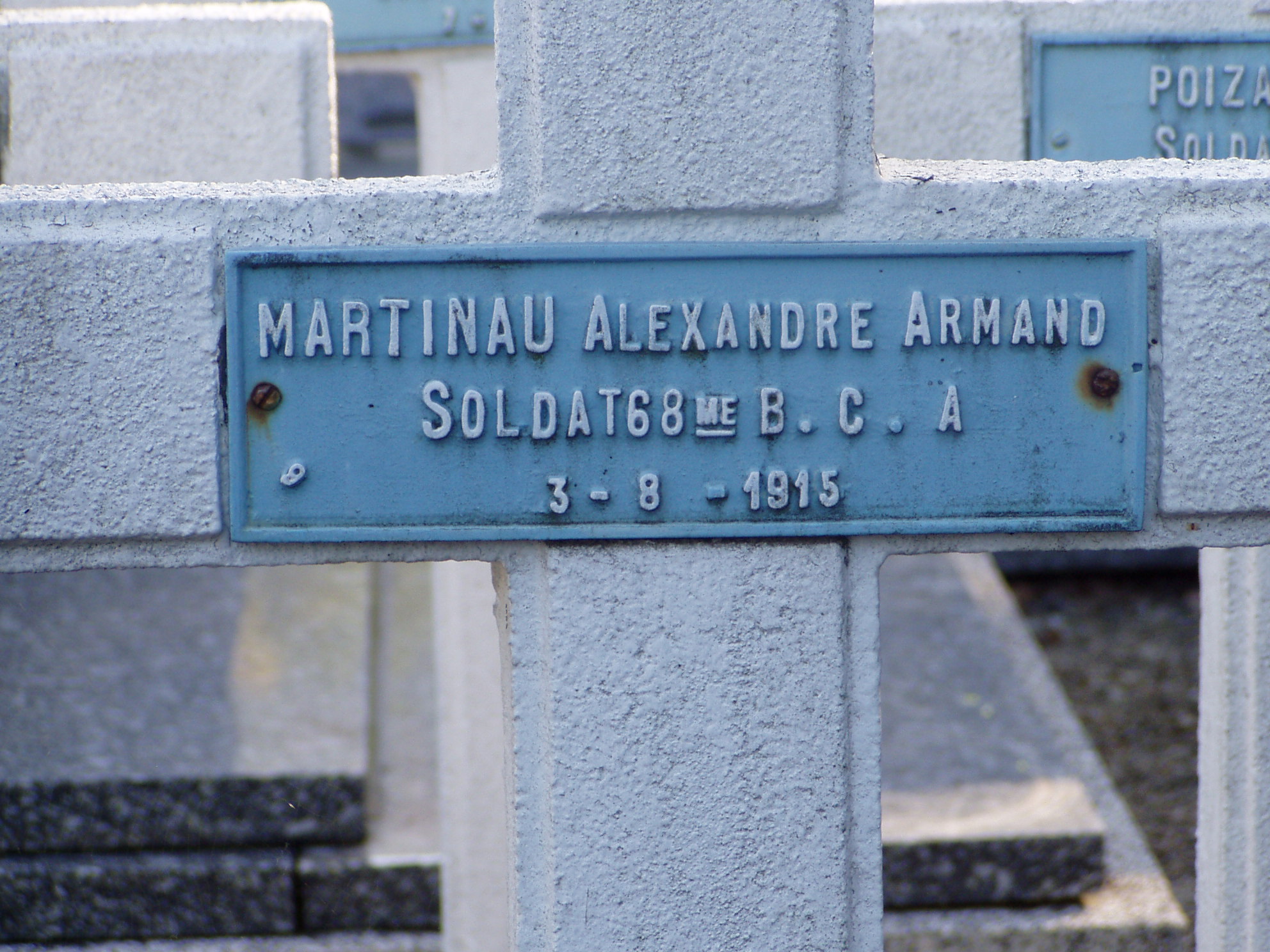 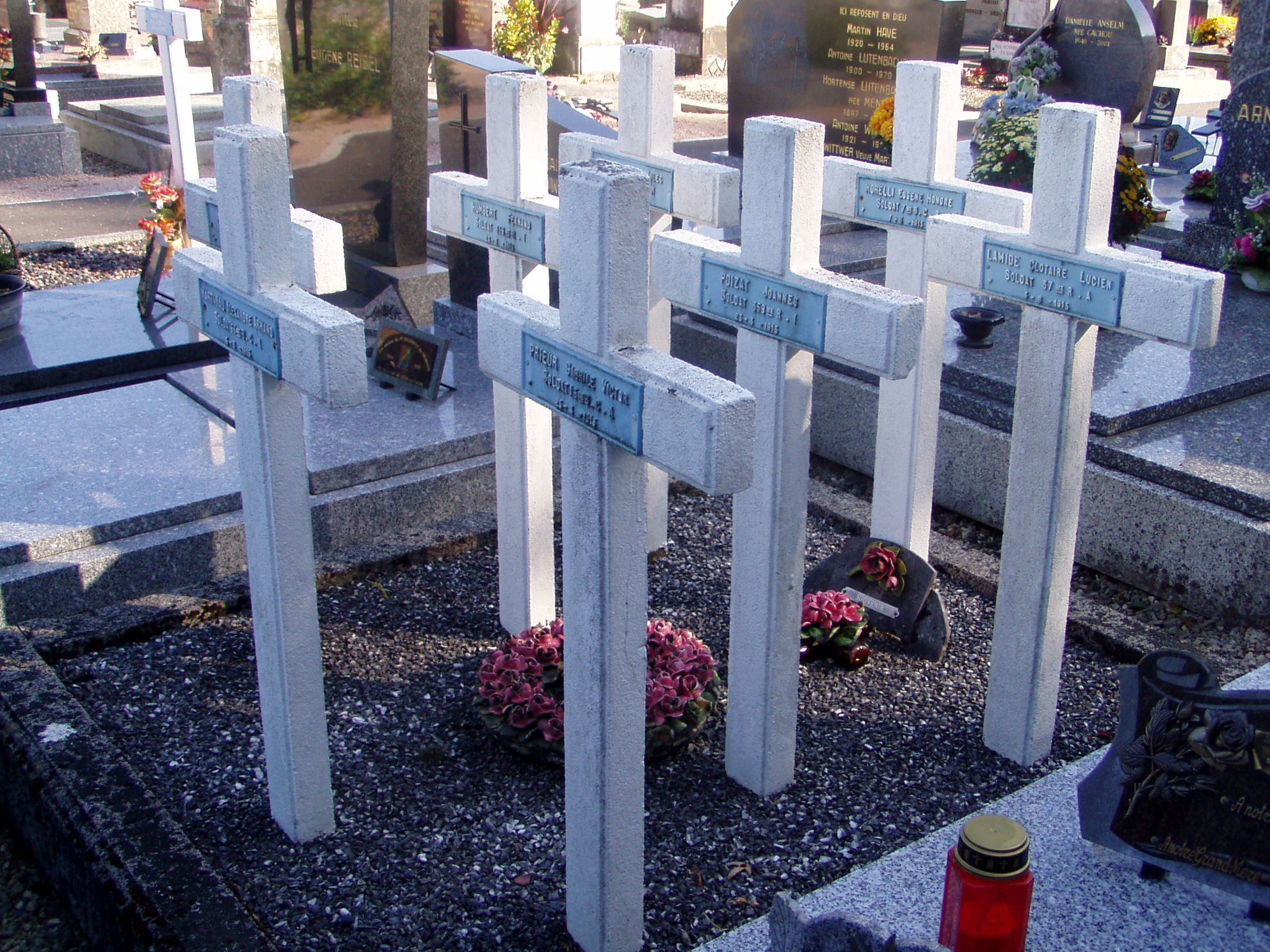 